UConn 4-H Speaking Contest (Junior Visual Presentation)Time:  3 to 5 minutes, 3 points will be deducted from the total score for every minute (or fraction of a minute) under 3 or over 5. 5 = Excellent               4 = Very Good                 3 = Good                 2 = Fair               1 = Needs Improvement         Name of Judge ___________________________________________________________________        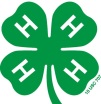 Name:                                                                                                  Club: Title:                                                                                                    Time:Introduction (10 pts)CommentsIntroduction created interest in the subject54321Introduction was short and to the point54321Organization (25 pts)Main points were easy to follow and in order54321Steps were visible by audience, related to topic and “actual”54321Materials were well organized and appropriately selected54321Visual aids well done and necessary for demonstration54321Key points were stressed in each step54321Content and Accuracy (20 pts)Facts and information were accurate54321Sufficient information to cover the subject matter54321Content was appropriate to level of speaker54321Content appropriately related to subject matter54321Stage Presence (15 pts)Demonstrator was neat and appropriately dressed54321Demonstrator addressed the audience in a relaxed manner54321Posture and movement appropriate for presentation54321Delivery (15 pts)Demonstrator had appropriate voice control and facial expressions54321Words were pronounced clearly and correctly54321Demonstrator was speaking to audience and not presentation54321Conclusion/Summary (10 pts)Conclusion was short, interesting and key points reviewed54321Questions repeated and answered easily54321General/Effect on audience (5 pts)Audience was interested and information presented was useful54321Total Points (100 pts)Total Points (100 pts)Total Points (100 pts)Total Points (100 pts)Total Points (100 pts)Total Points (100 pts)